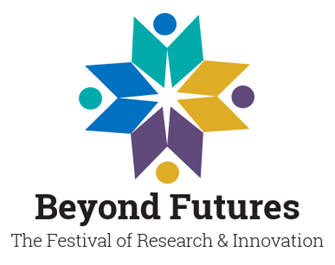 Beyond Futures 2024 - Submission FormPart A: Application(To be completed by the research student)Please email the completed application and paper/extended abstract to Beyondfutures@wlv.ac.uk by 17/05/24.    Part B: Reviewer Feedback(To be completed by the reviewer)Review Details (Please provide feedback against the categories below. Please note that this form will be returned to the applicant).Reviewer Recommendation Researcher Details Researcher Details Name Faculty & SchoolPhotograph (please add an appropriate headshot for use in the conference programme)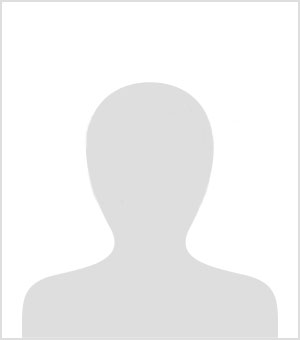 Supervisory Team DetailsResearch ProgrammeCurrent Year of StudyUniversity Email AddressSubmission Type (Please select one option)Submission Type (Please select one option)Track 1 - Extended AbstractTrack 2 - Full PaperTheme (Please select one option)Theme (Please select one option)Health and Social CareInclusive CommunitiesGreen Innovation and SustainabilityArticle Title (max 8 words) Reviewer Details Reviewer Details Name Faculty & SchoolHas the template been correctly completed?YesNoHas the theme been stated?YesNoCategoryReviewer FeedbackOriginality: Does the paper contain new and significant information adequate to justify publication?Relationship to Literature: Does the submission demonstrate an adequate understanding of the relevant literature in the field and cite an appropriate range of literature sources? Is any significant work ignored?Methodology: Is the argument built on an appropriate base of theory, concepts, or other ideas? Has the research or equivalent intellectual work on which the paper is based been well designed? Are the methods employed appropriate?Results: Are results presented clearly and analysed appropriately? Do the conclusions adequately tie together the other elements of the paper?Implications for research, practice and/or society: Does the paper identify clearly any implications for research, practice and/or society? Does the paper bridge the gap between theory and practice? How can the research be used in practice (economic and commercial impact), in teaching, to influence public policy, in research (contributing to the body of knowledge)? What is the impact upon society (influencing public attitudes, affecting quality of life)? Are these implications consistent with the findings and conclusions of the paper?Any other CommentsSuitable for Oral or Poster Presentation? OralPoster